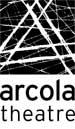 Job Description - Assistant Bar ManagerAbout the Arcola Café/BarArcola Bar is first and foremost a Theatre Bar, serving theatre audiences up to 7 days per week. The small bar is co-located with 2 theatre spaces of 200 and 100 seats respectively, with the theatre foyer flowing in to the bar.As well as serving theatre audiences, Arcola Bar has a late-night programme of live music and late-night events, fitted around the main theatre programme. See https://www.arcolatheatre.com/bar/  for details of upcoming nights (these range from 5-piece swing jazz bands to Hip-Hop DJs). Special events such as press nights, and private hires are also to be catered for.The bar is an essential part of the Arcola experience and is a key income generator for the theatre. You will be working closely with the Assistant Bar Manager as well as the Front of House and box office team, ensuring that FOH and Bar/café work well together in offering excellent customer service and supporting each other’s functions. Opening HoursCafé: MON – SAT (10am – 6pm)Bar: MON – THURS (5pm – Midnight)FRI (5pm – 2.30am)SAT (2pm – 3am)Semi-regular Sunday openings (normally 2/3 a month, and based upon MON – THURS timings)Main Purposes of the Job – to assist the Bar Manager with the smooth running of the shift on a day to day and week by week basis with effective communication within and between all departments.Reporting to - Bar ManagerKey responsibilities Actively seek ways to improve the operation, agree and implement any resulting actions with Bar ManagerTo ensure that the Arcola standards are observed, trained, focused and assessed throughout the year To positively promote sales awareness within the bar team and maximise sales opportunitiesYou should be able to lead from the front, have an eye for detail regarding service and standardsSeek out new opportunities for events at the barTraining and motivating staffDoing weekly stock-takes and ordering as necessaryHandling deliveriesMaintaining the good condition of the bar areaEnforcing health and safety rulesHelping Bar Manager adhere to budgets, increasing profits and managing cashflowCashing up and being responsible for opening / closing the bar when Bar Manager is away.Person Specification
At Least 2 years experience in a similar management roleCocktail experience preferredUnderstand the difference between being bossy and being a leaderYou must have proven knowledge of stock procedures and understand ordering and par levels.Good understanding of operating statements, budgeting and P&LExperience with back office computer systems and experience with similar software.Excellent interpersonal skills for diplomatically handling staff and customersPositive & solutions-focused attitudeGood communication and organisational skillsAbility to adapt and work under pressureBe up to date with current bar trendsTerms and Conditions:Start:			February 2019Probation period:	3 monthsHours:			40 hours per week,			Shift BasedHolidays: 		28 days annual leave, including public holidaysSalary:			£10-12 an hour dependent on experienceAccess:			Arcola is wheelchair accessible throughoutBenefits:		free tickets to Arcola shows (when not on duty and subject to availability)			Arcola staff discount on all food and drink.ApplicationsWe will be reviewing applications on a weekly basis and will recruit when we have met the right candidate. To apply for the posts please complete the application form (please do not send CVs) and equal opportunities form found at https://www.arcolatheatre.com/category/vacancies/ and return to jobs@arcolatheatre.com Please feel free to send the Equal Opportunities form separately from your application form.Please note that we can only accept applications from people who have a work permit for the UK.